SURAT PERNYATAAN PENGABDIAN KEPADA MASYARAKAT DANA PNBPYang bertanda tangan di bawah ini :Nama 	: NIDN	: Fakultas/Jurusan		: Skim Pengabdian		: PKMJudul	: Dana Yang disetujui	: Rp. 10.000.000Menyatakan dengan sungguh-sungguh bahwa saya :Bersedia untuk selalu mengikuti pengumuman/pemberitahuan melalui Web LPPM maupun surat yang kami kirimkan melalui fakultas. Ketidaktahuan  akan adanya pengumuman yang berkaitan dengan tahapan kegitan pengabdian, menjadi tanggungjawab saya/pribadi bukan LPPM;Bersedia untuk menyelesaikan pengabdian sesuai dengan proposal yang diajukan;Bersedia untuk menyelesaikan laporan akhir sesuai waktu yang ditetapkan ;Bersedia menghadiri monitoring dan evaluasi (MONEV) sesuai waktu yang ditetapkan;Bersedia memenuhi luaran yang dicantumkan dalam proposal (seperti jurnal, seminar, buku ajar, dll) dan memasukkan berkasnya ke LPPM selambat-lambatnya bersama laporan akhir;Bersedia menyelesaikan berkas kelengkapan laporan akhir seperti laporan keuangan dan SPPD ke LPPM; Bersedia membantu tim kinerja LPPM untuk menyerahkan Jurnal, Bahan Ajar, berkas Seminar (Sertifikat dan Makalah), dokumen HAKI atau dokumen luaran lainnya ke LPPM.Jika point 3,4,5, dan 6 tidak dipenuhi, maka saya bersedia tidak menerima dana 30% dan bersedia mengembalikan dana 70% yang telah diterima.Demikian pernyataan, apabila saya tidak bisa memenuhi kewajiban di atas tanpa sebab yang dapat dipertanggungjawabkan, maka saya bersedia mengembalikan dana pengabdian yang sudah diterima.  				Manado,           Mei 2018				Yang membuat pernyataan,					................................................				NIDN.	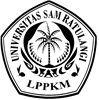 KEMENTERIAN RISET, TEKNOLOGI DAN PENDIDIKAN TINGGIUNIVERSITAS SAM RATULANGILEMBAGA PENELITIAN DAN PENGABDIAN KEPADA MASYARAKATAlamat : Kampus UNSRAT ManadoTelp. (0431) 827560, Fax. (0431) 827560Email: lppm@unsrat.ac.id   Laman: http://lppm.unsrat.ac.id